Instructions to the Researcher: Please accomplish this form and ensure that you have included in your submission the documents that you checked below (in Section 3. Checklist of Documents).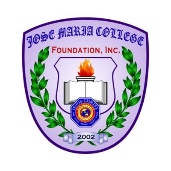 JOSE MARIA COLLEGE FOUNDATION, INC.RESEARCH ETHICS COMMITTEEJMCFI-REC Form No.6.4JOSE MARIA COLLEGE FOUNDATION, INC.RESEARCH ETHICS COMMITTEERevision No.:2Application for Ethics Reviewof Progress ReportsApproval Date:August 19, 2022Application for Ethics Reviewof Progress ReportsEffective Date:August 26, 2022General InformationGeneral InformationGeneral InformationGeneral InformationGeneral InformationTitle of the Study:REC Code:Study Site:Name of Researcher/sContactInformationTel. No.:Name of Researcher/sContactInformationMobile No.:Co-researcher/s (if there’s any)ContactInformationFax No.:Co-researcher/s (if there’s any)ContactInformationEmail:Institution of Researcher/s:Address of Institution:Effective Period of Ethical Clearance:From:                                                          To:From:                                                          To:From:                                                          To:From:                                                          To:Progress ReportProgress ReportProgress ReportProgress ReportProgress ReportStart of study:Start of study:Expected end of the study:Expected end of the study:Expected end of the study:Number of Enrolled Participants:Number of Enrolled Participants:Number of Required ParticipantsNumber of Required ParticipantsNumber of Required ParticipantsNumber of Participants who Withdrew:Number of Participants who Withdrew:Number of Participants who Withdrew:Number of Participants who Withdrew:Number of Participants who Withdrew:Deviations from the Approved Protocol:Deviations from the Approved Protocol:New information (literature or in the conduct of the study) that may significantly change the risk-benefit ratio:New information (literature or in the conduct of the study) that may significantly change the risk-benefit ratio:New information (literature or in the conduct of the study) that may significantly change the risk-benefit ratio:Issues/problems encountered:Issues/problems encountered:Issues/problems encountered:Issues/problems encountered:Issues/problems encountered: